State Farm Center - Energy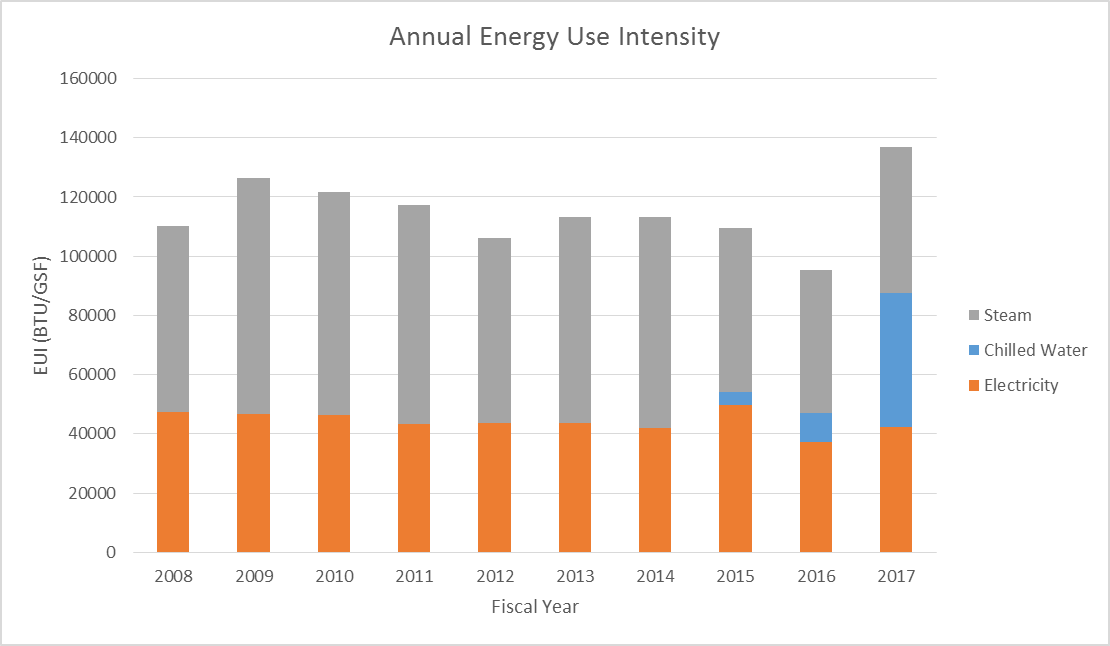 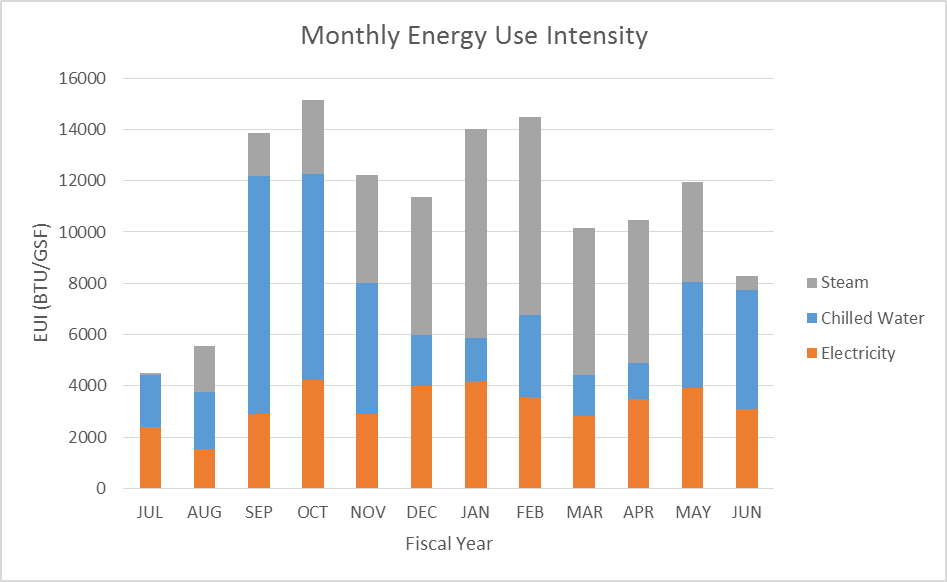 State Farm Center - Water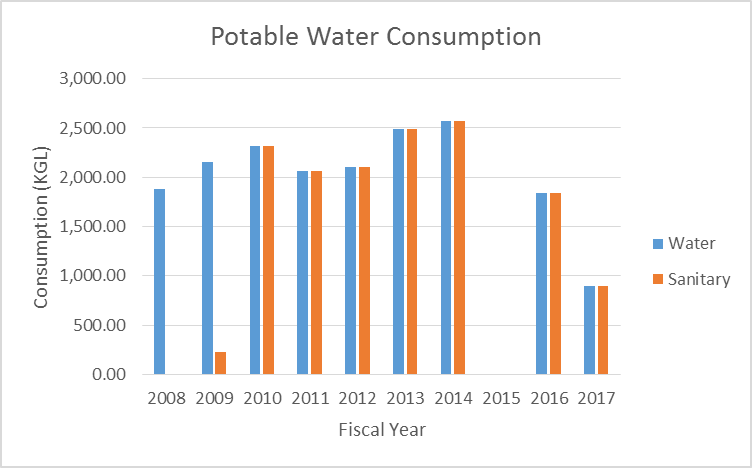 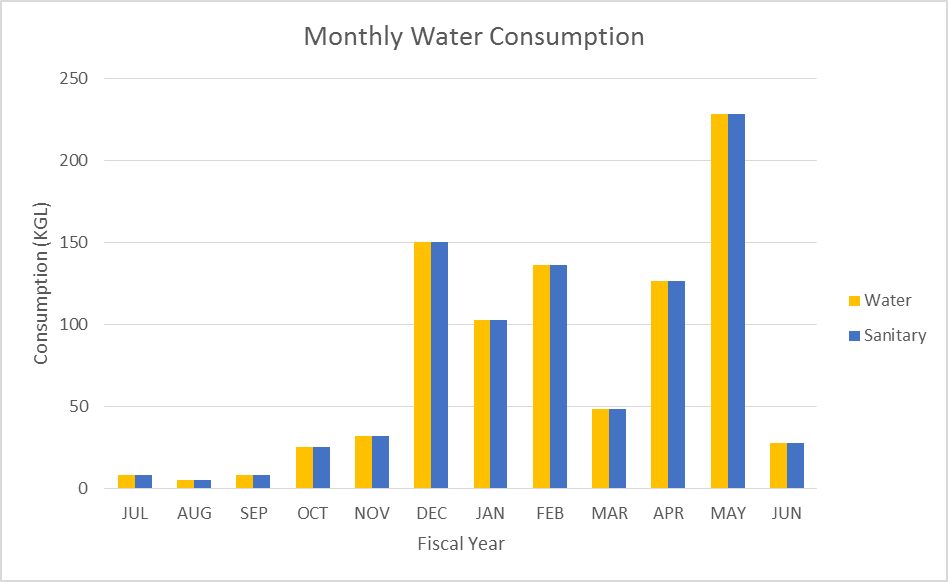 Ubben – Energy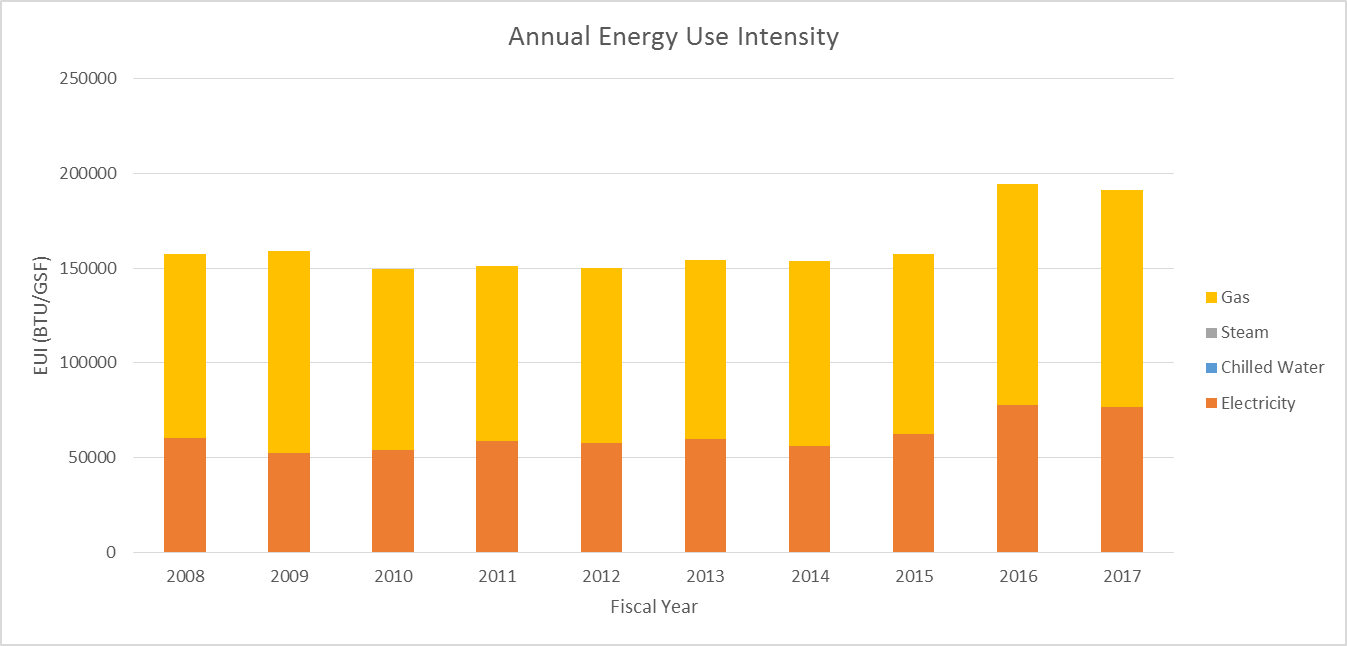 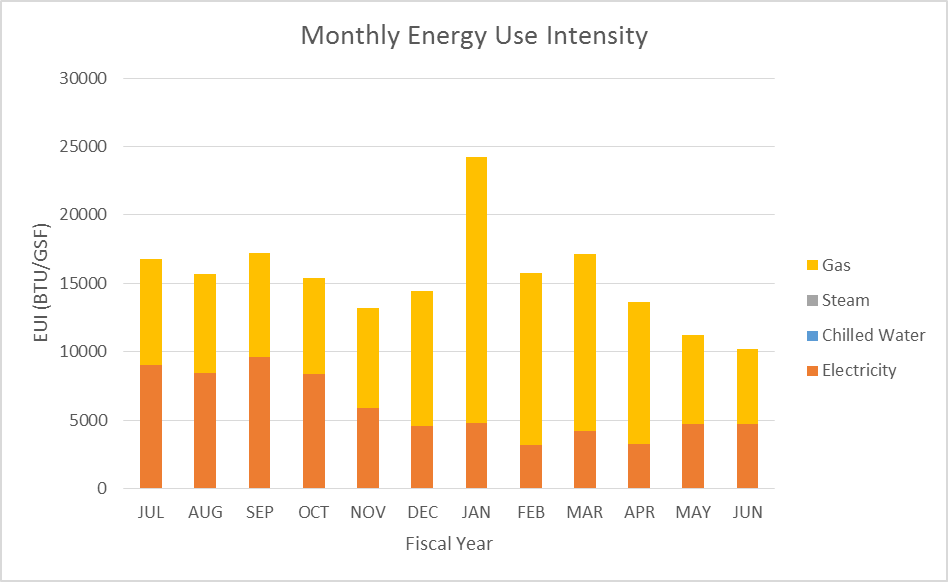 Ubben – Water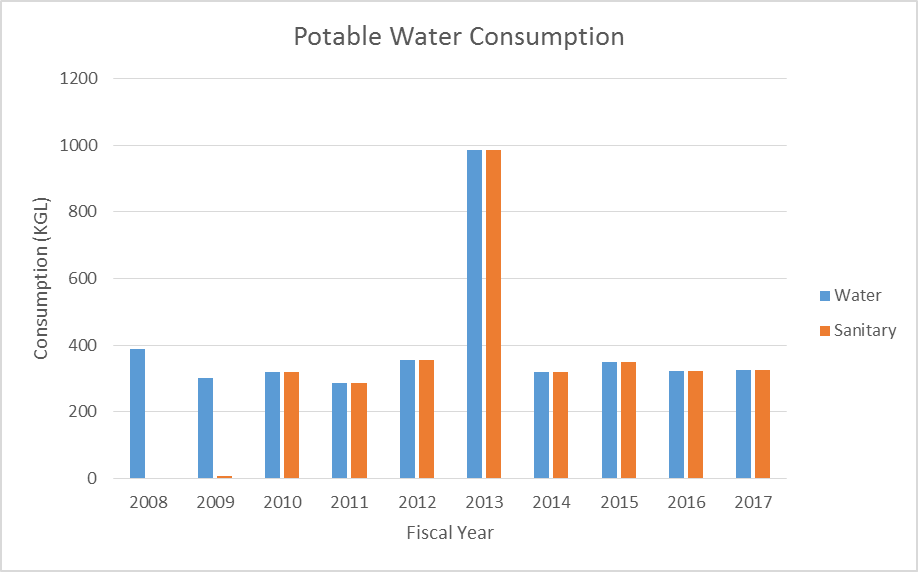 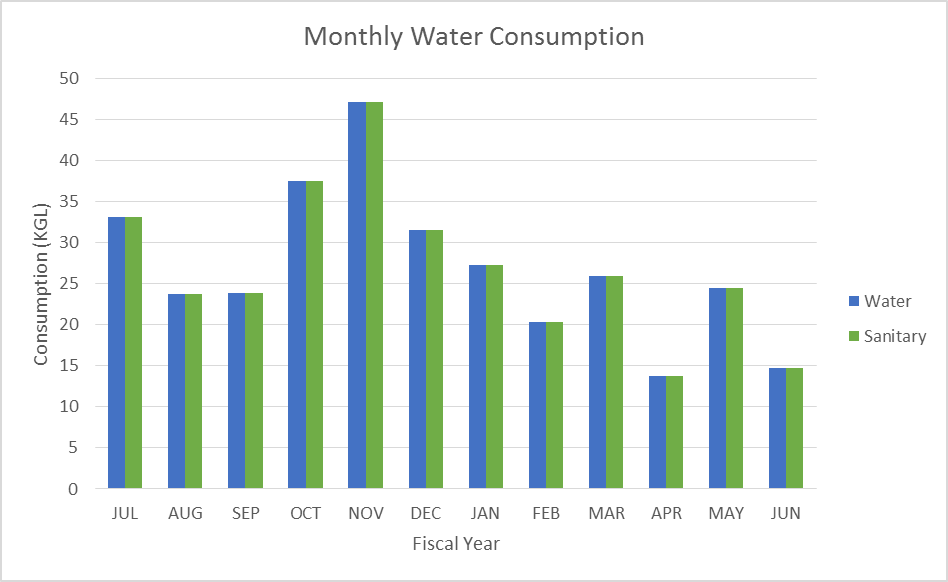 Memorial Stadium – Energy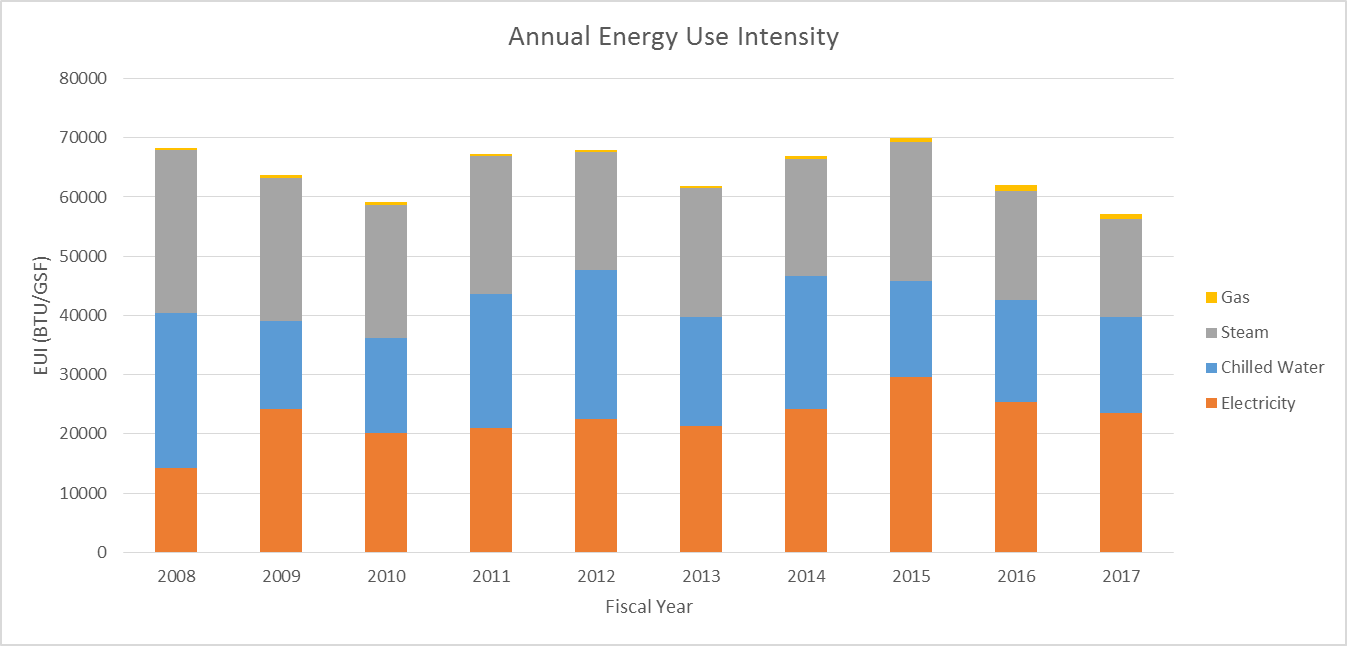 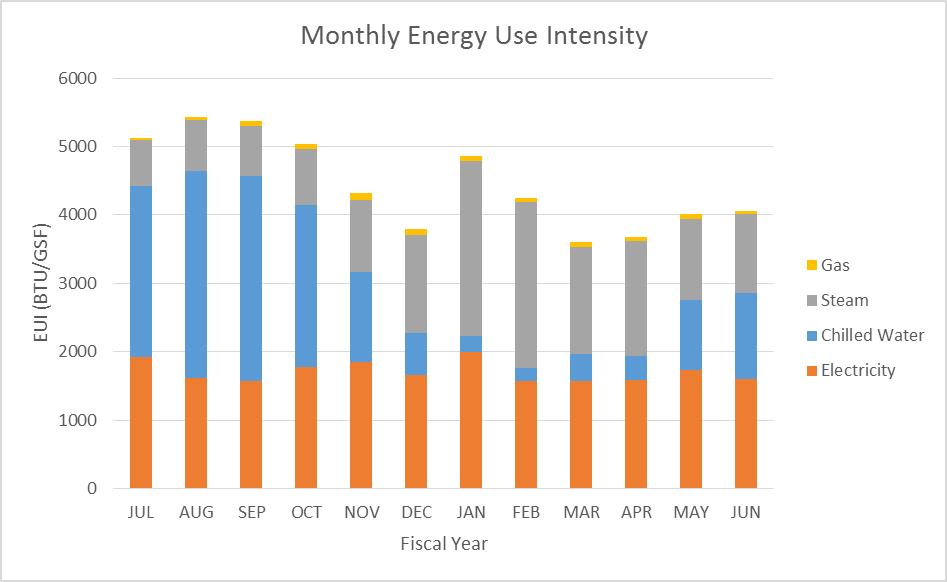 Memorial Stadium – Water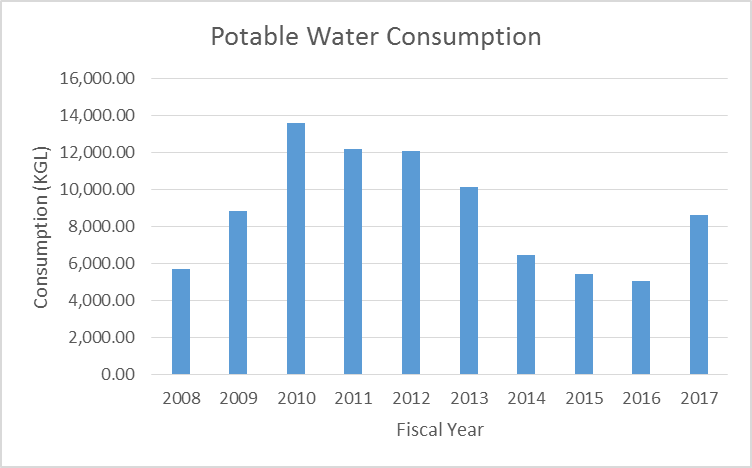 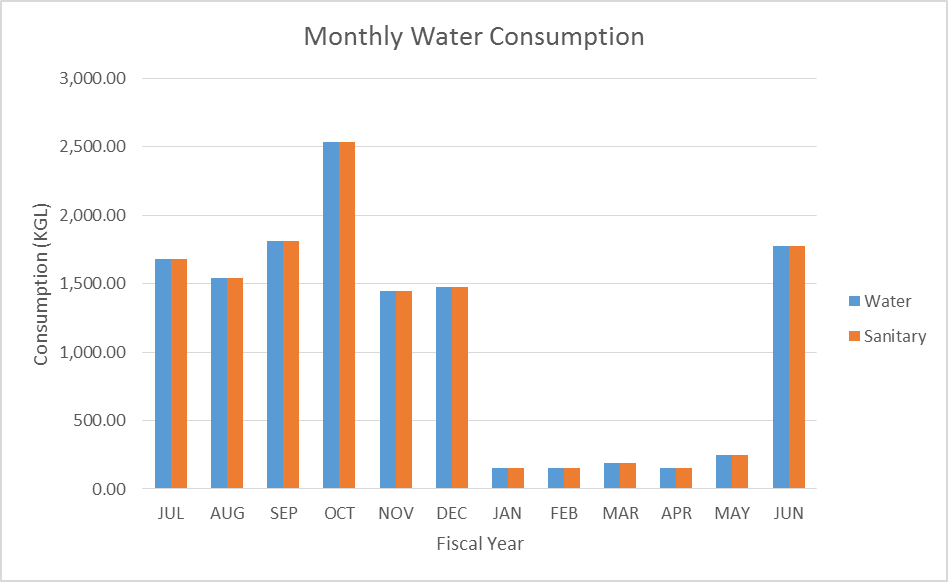 Kenney Gym – Energy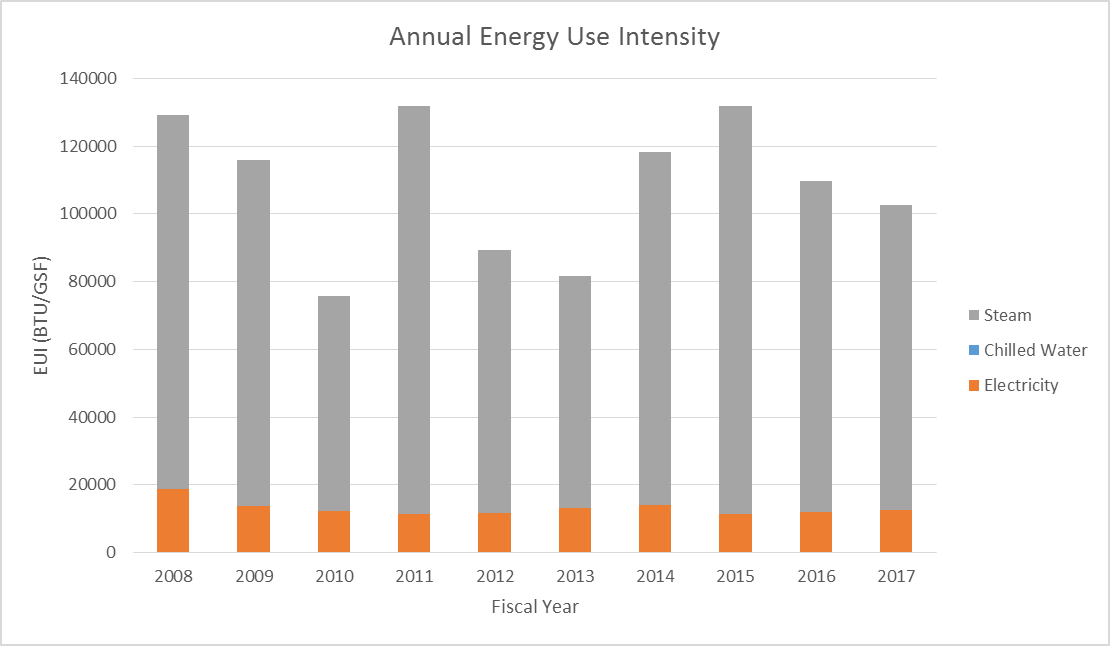 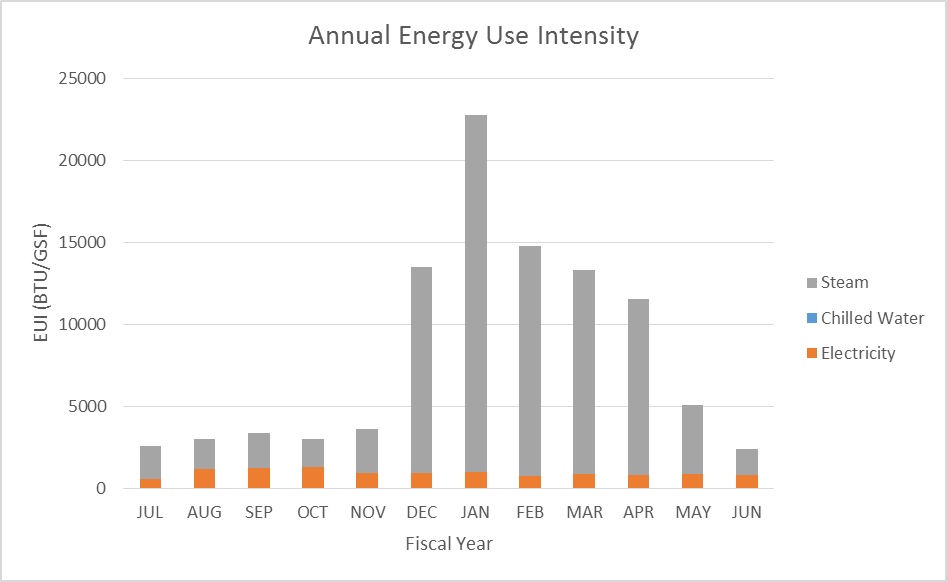 Kenney Gym – Water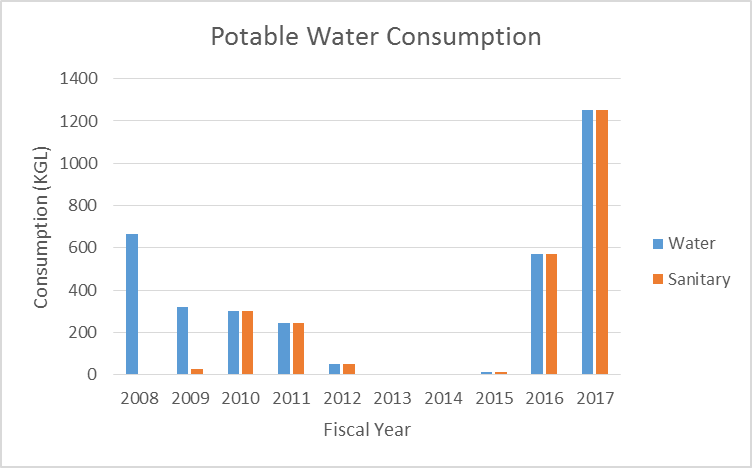 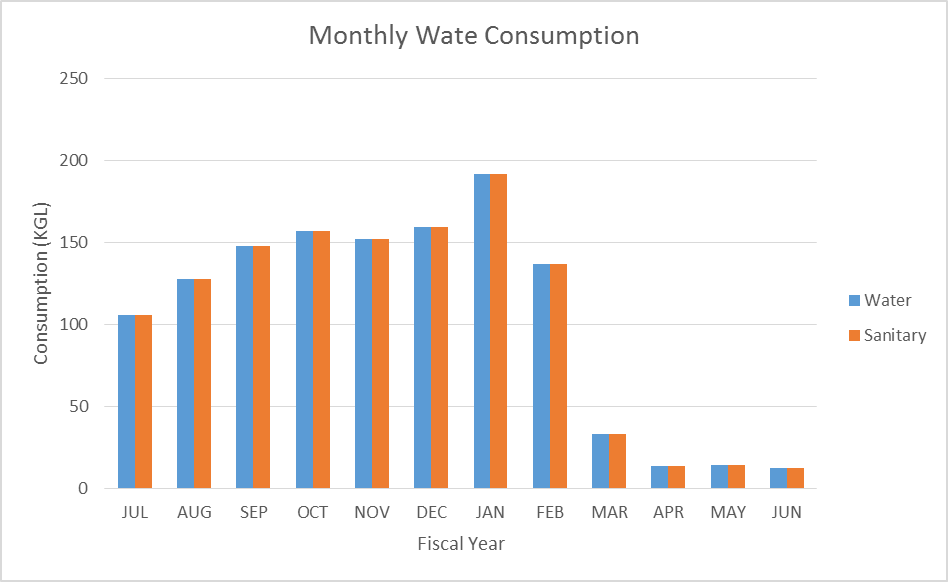 Irwin Indoor Practice – Energy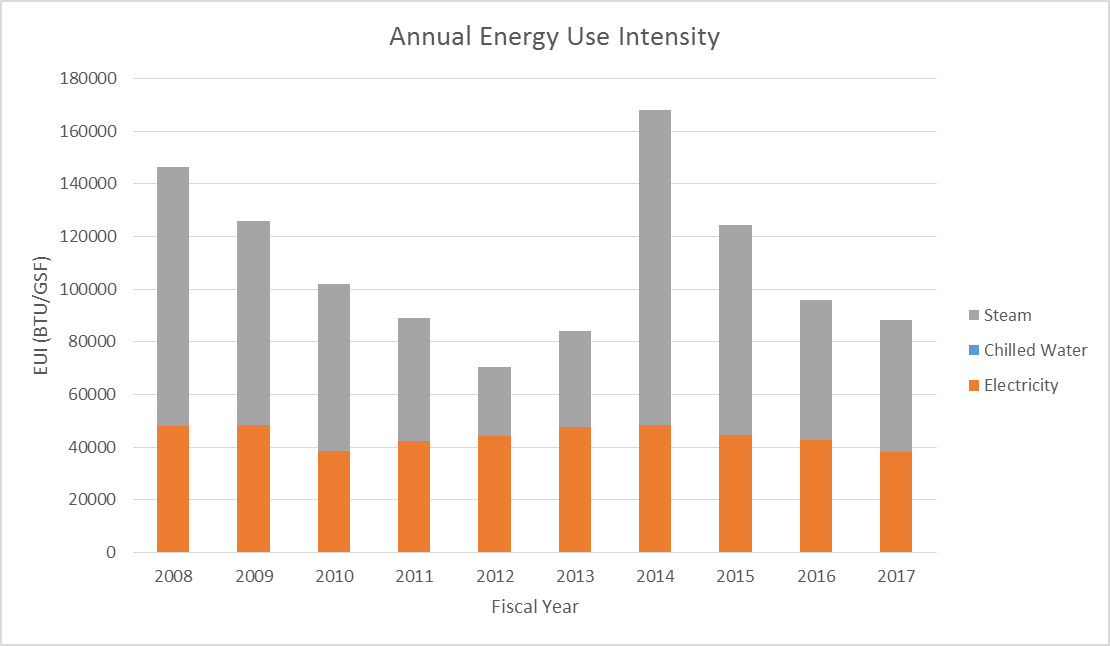 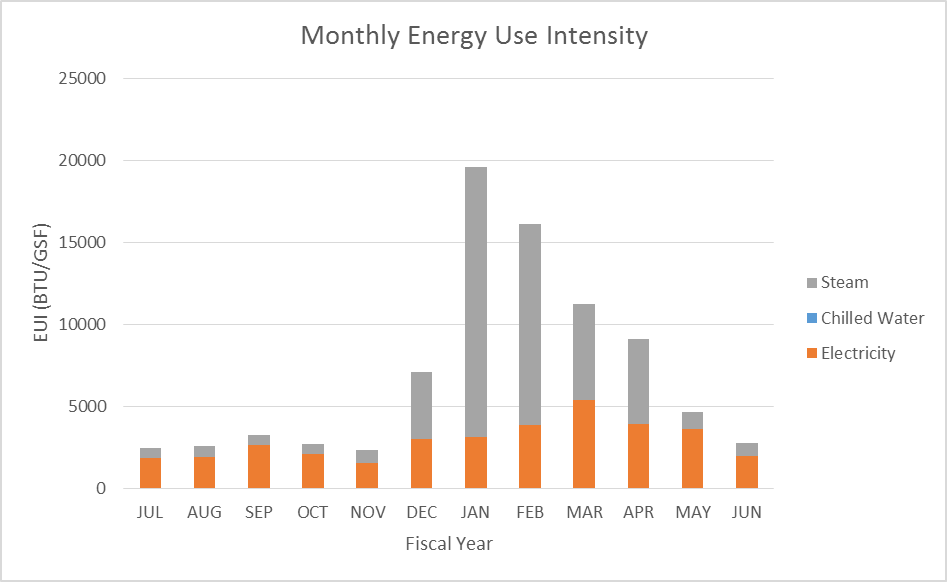 Irwin Indoor Practice – Water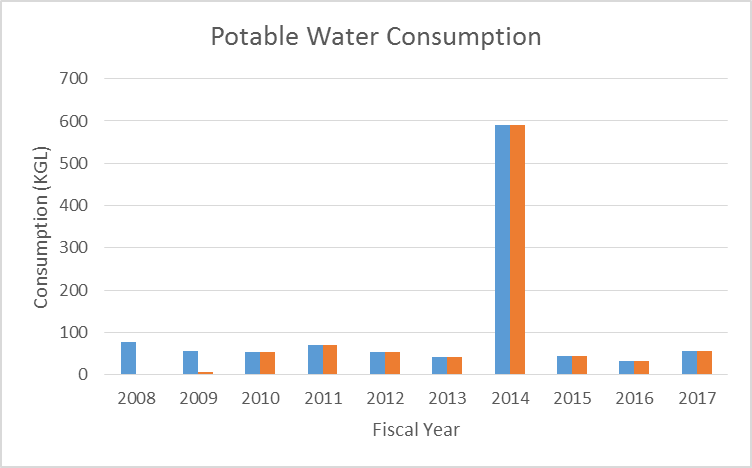 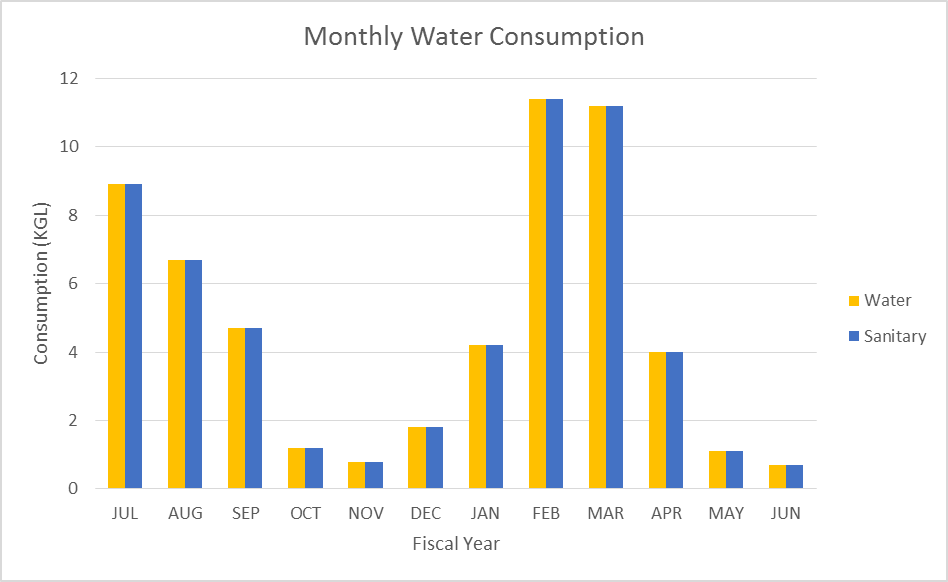 Illinois Field – Energy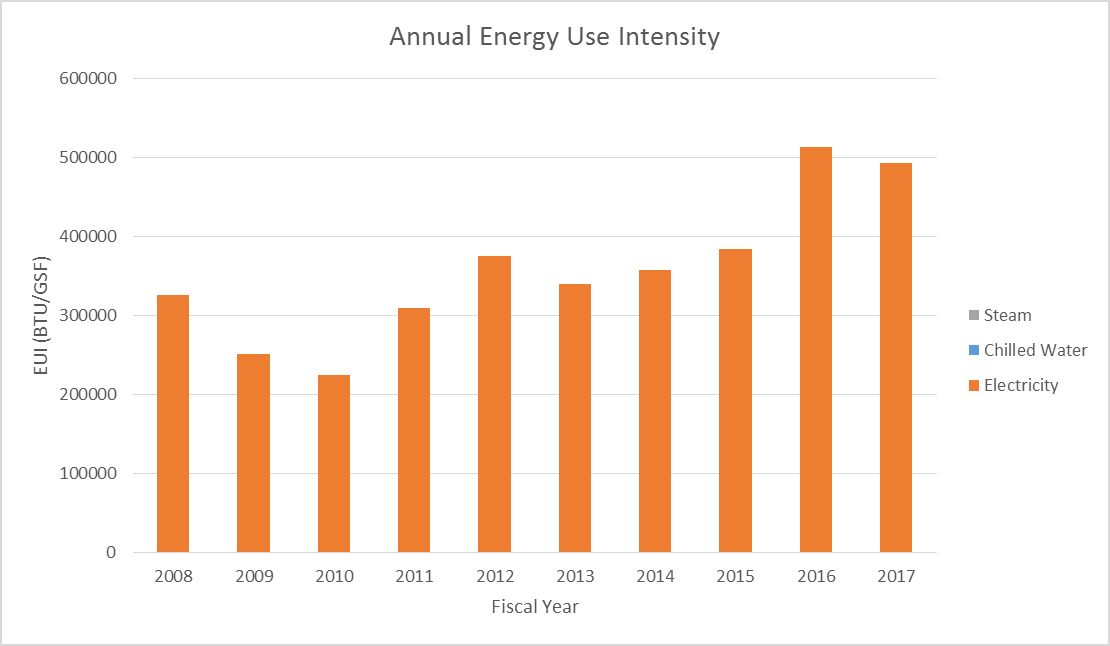 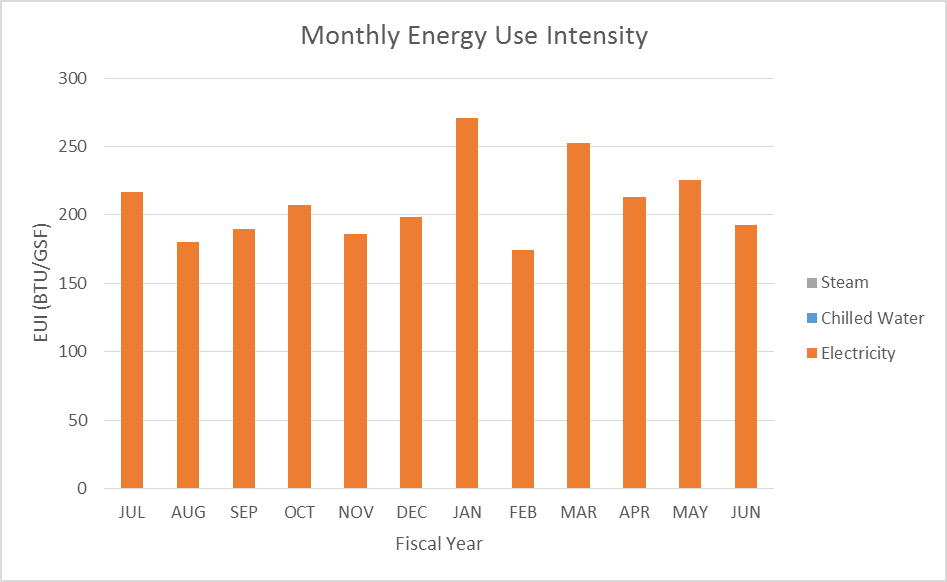 Illinois Field – Water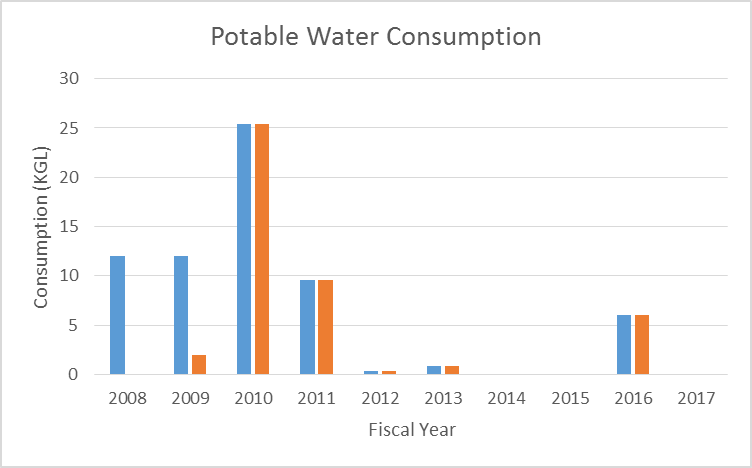 Huff Hall – Energy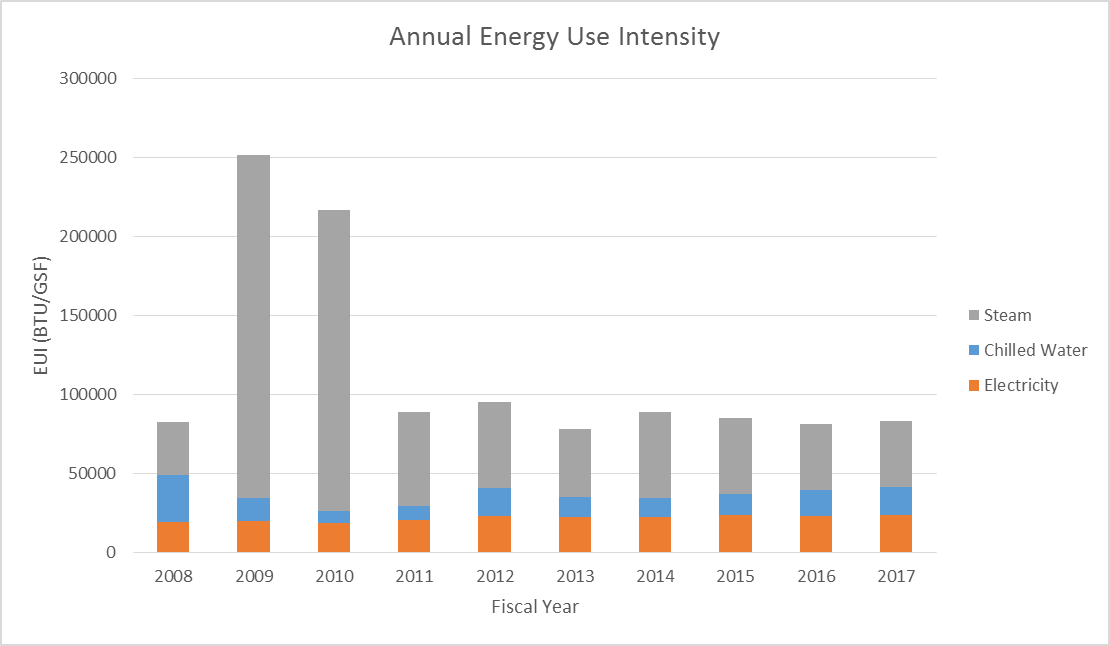 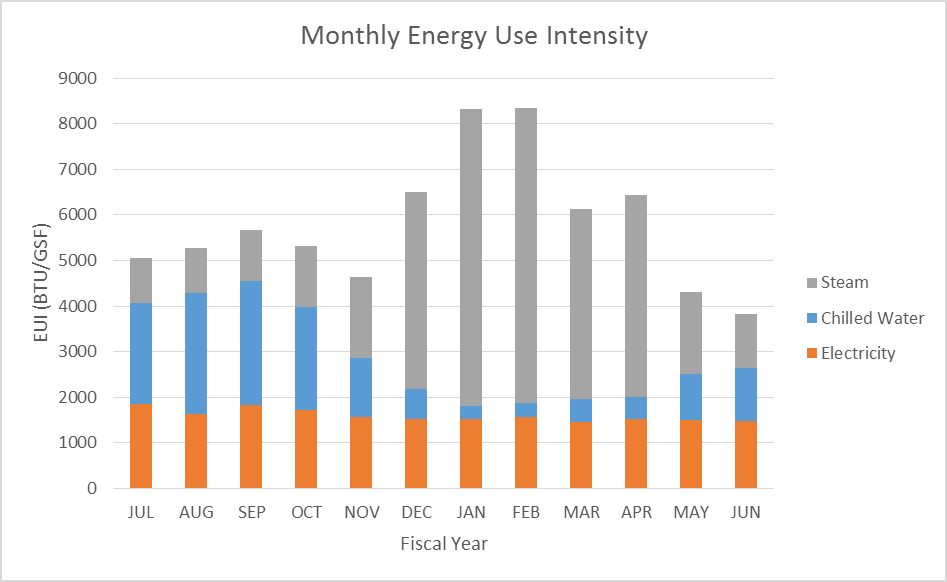 Huff Hall – Water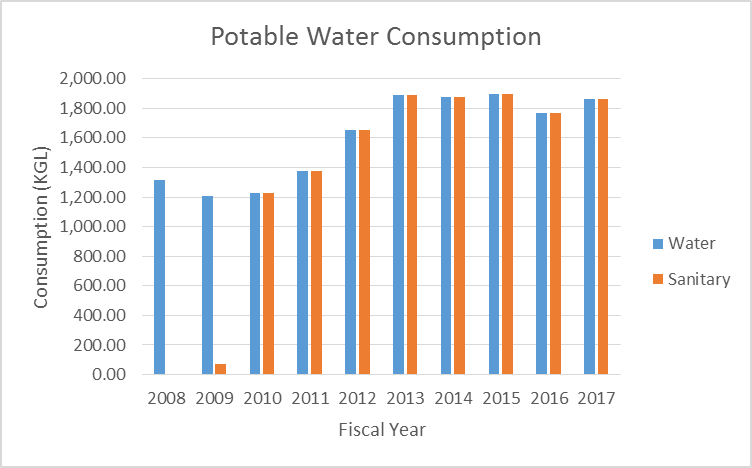 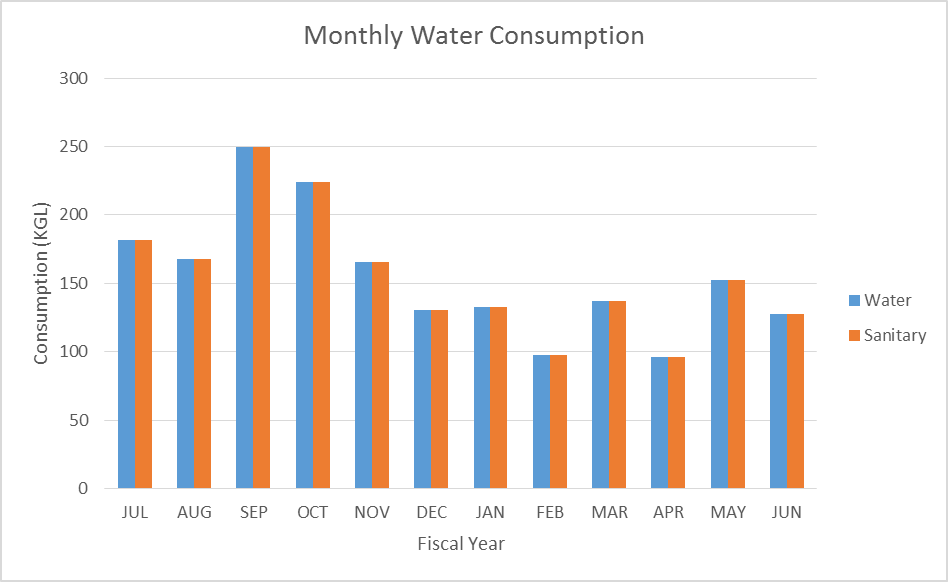 Demirjian Golf – Energy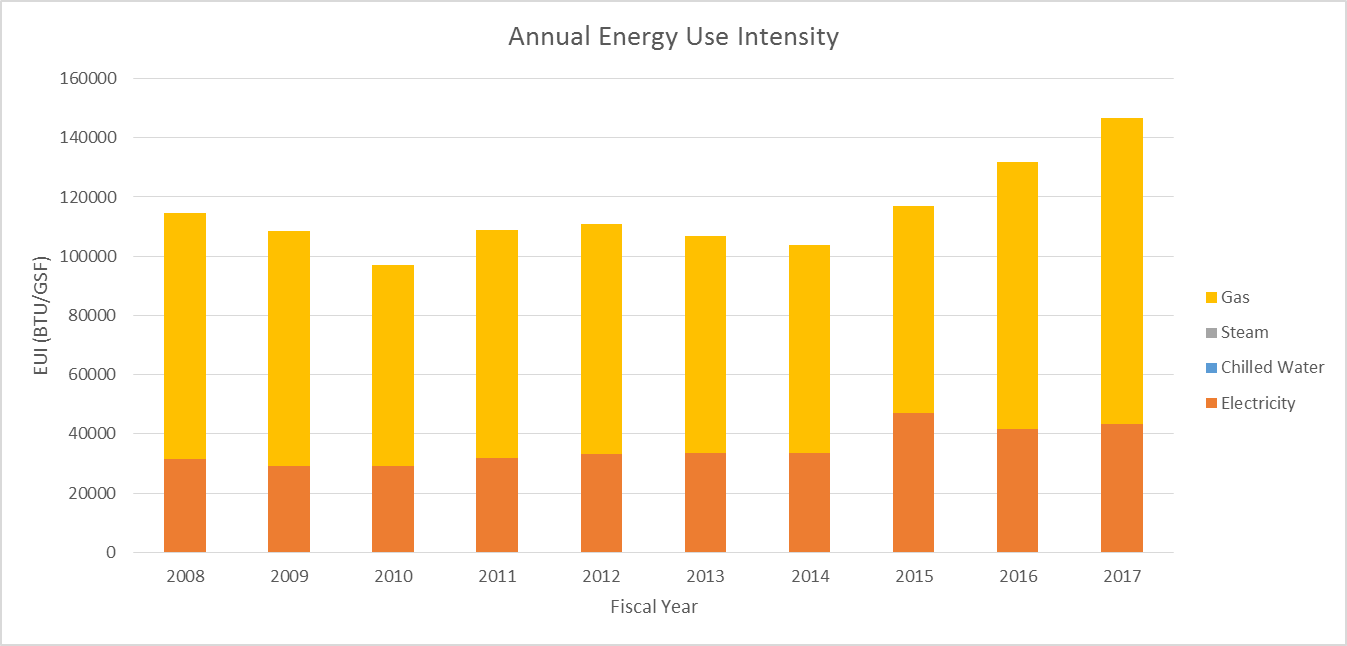 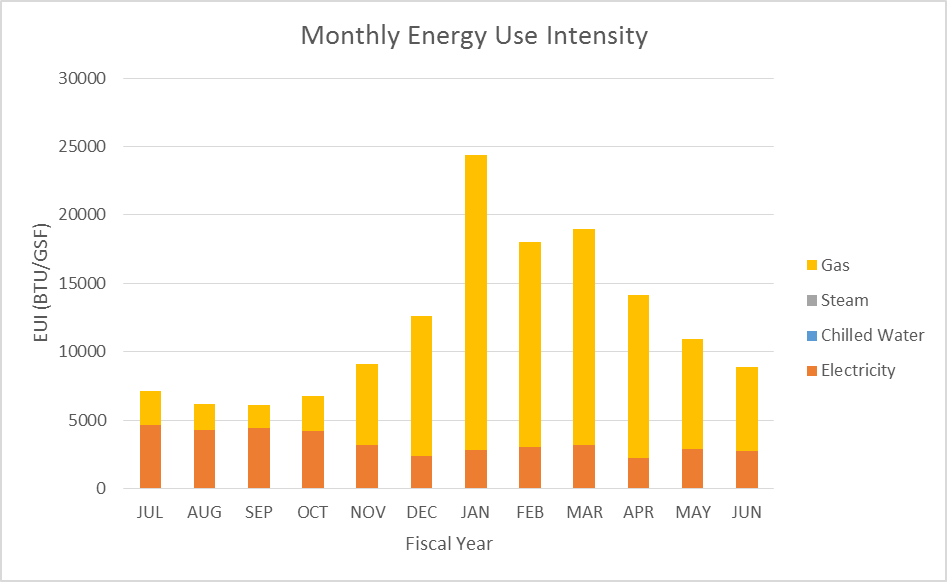 Demirjian Golf – Water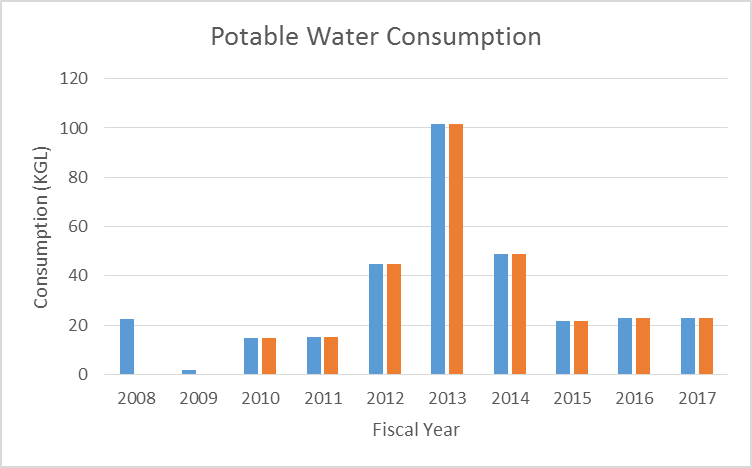 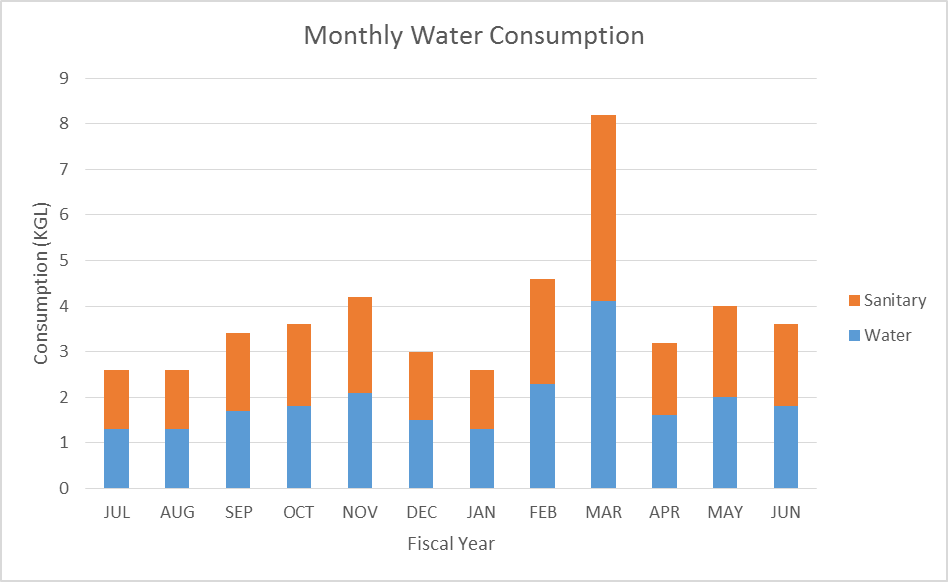 Bielfeldt – Energy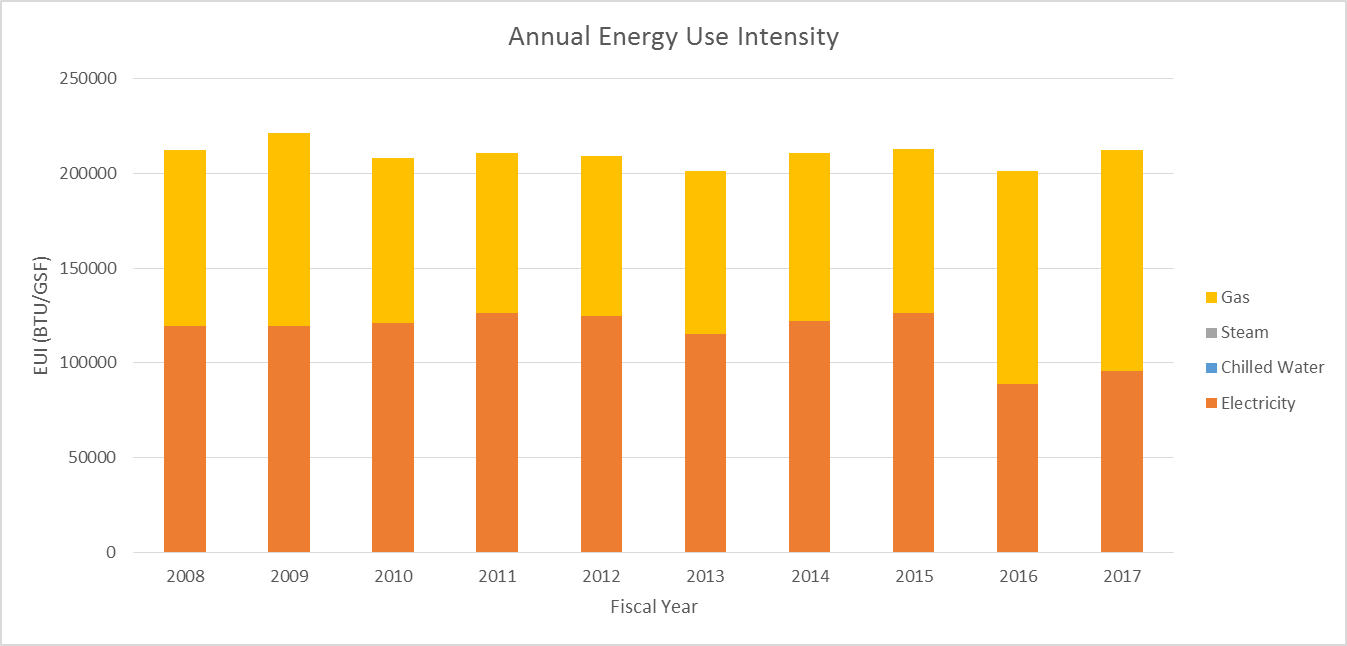 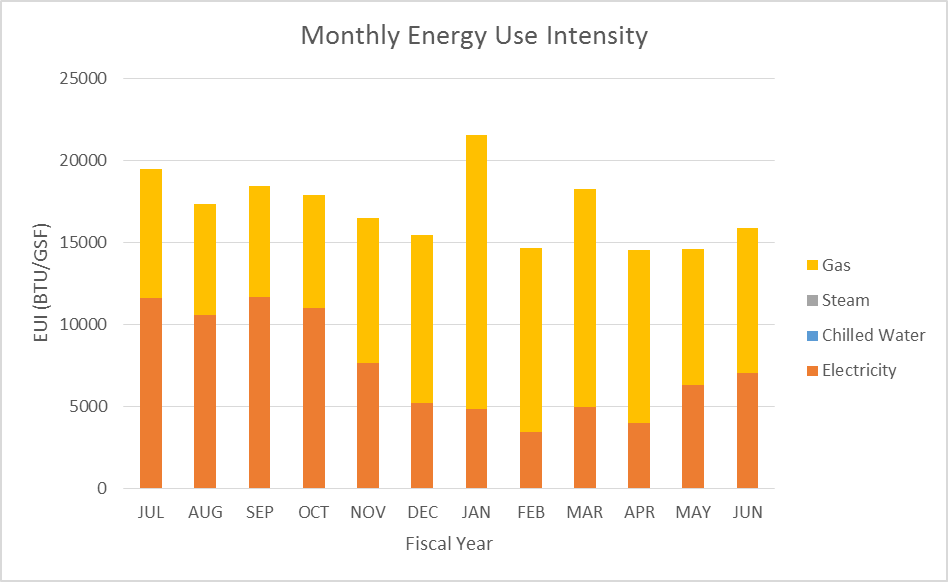 Bielfeldt – Water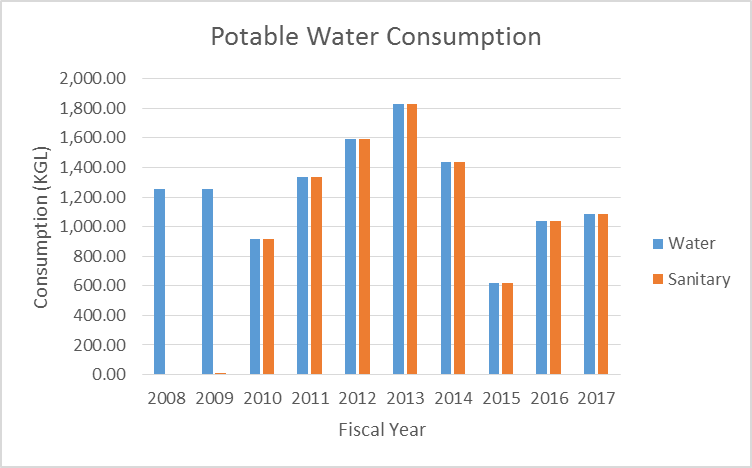 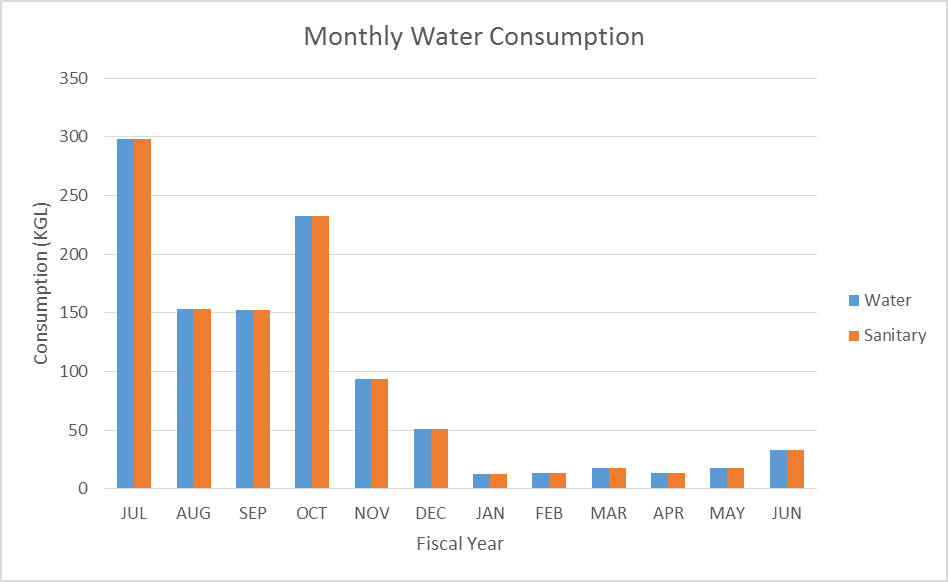 Atkins – Energy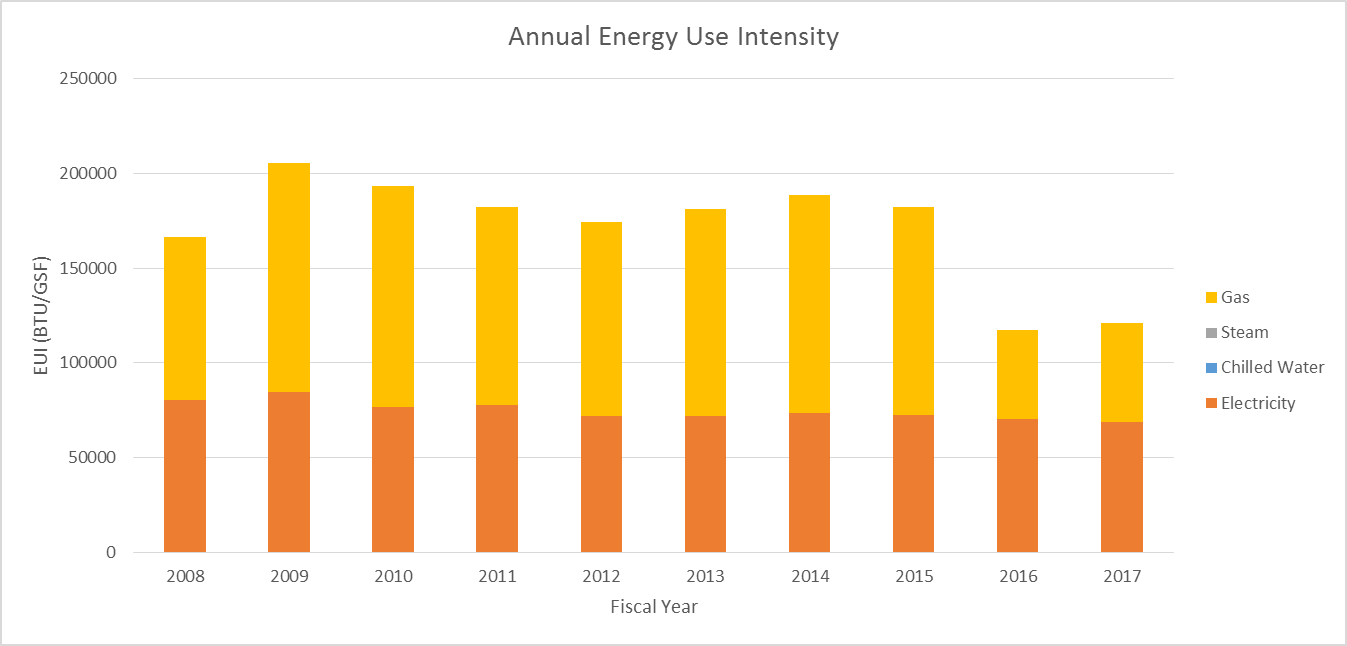 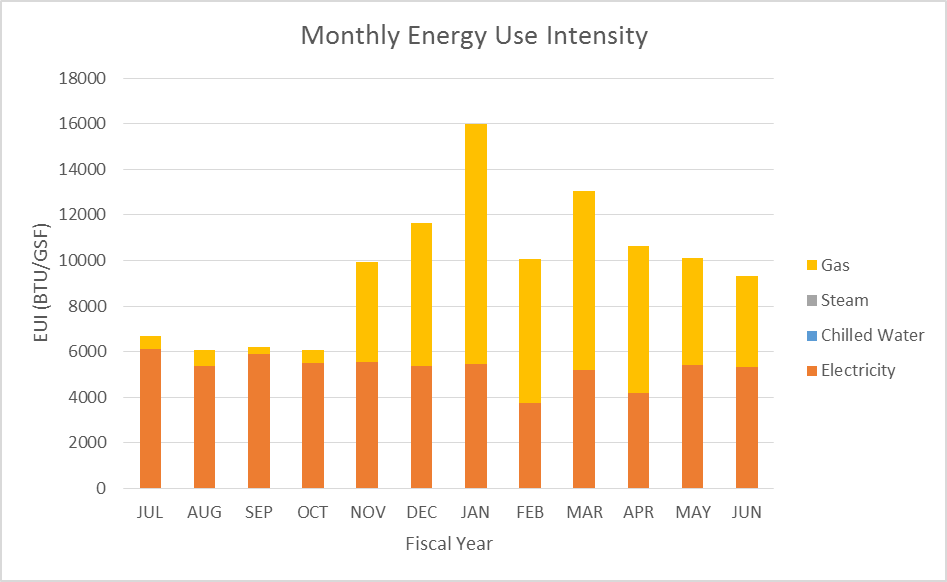 Atkins – Water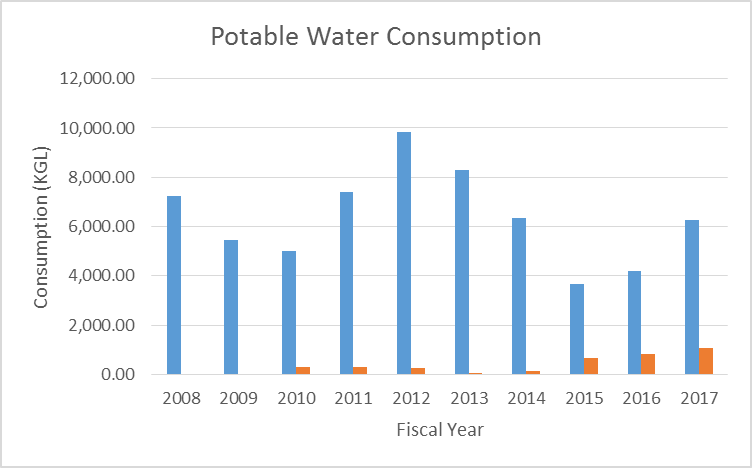 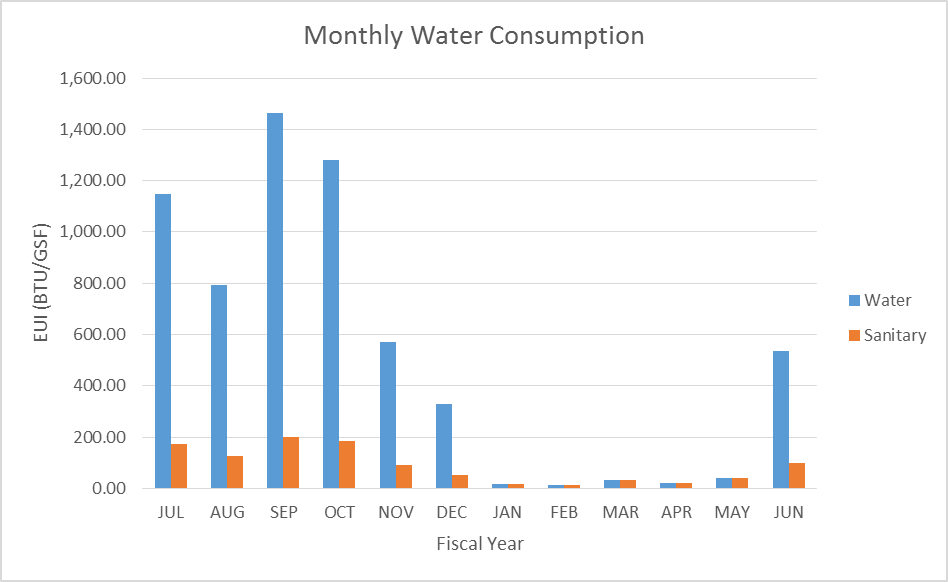 Eichelberger Field – Energy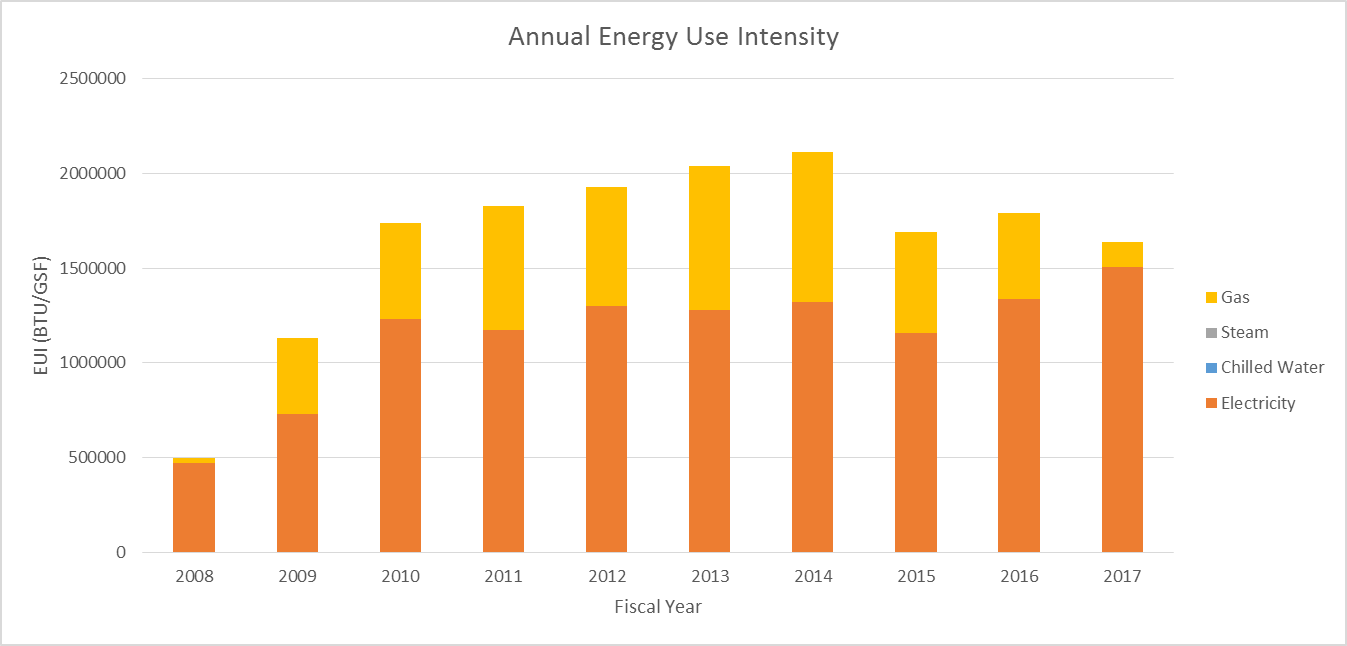 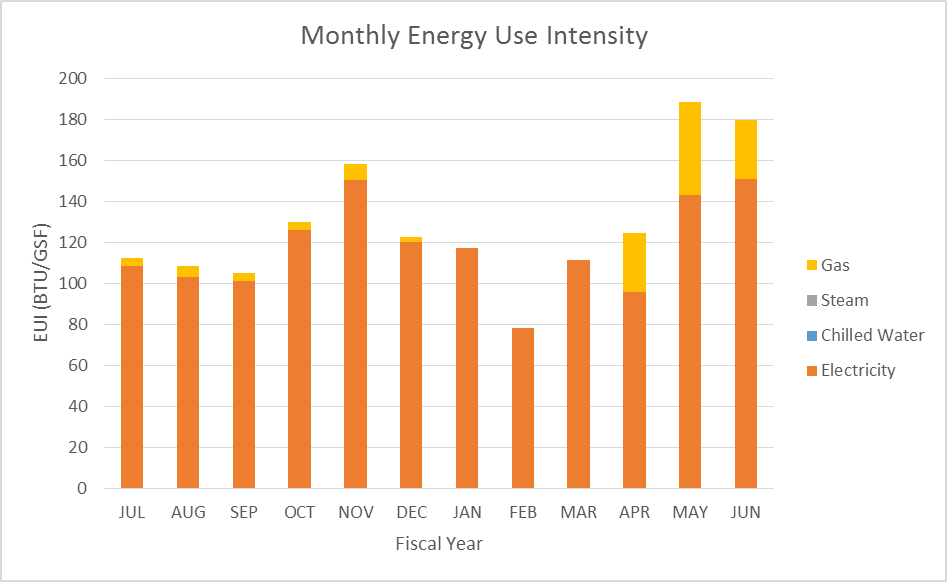 Eichelberger Field – Water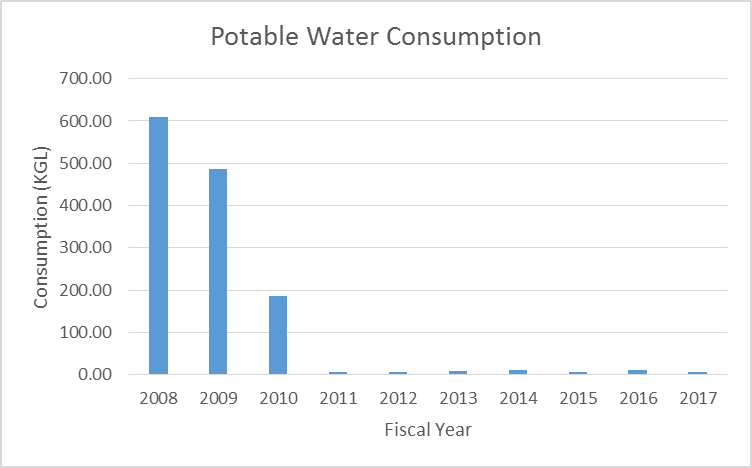 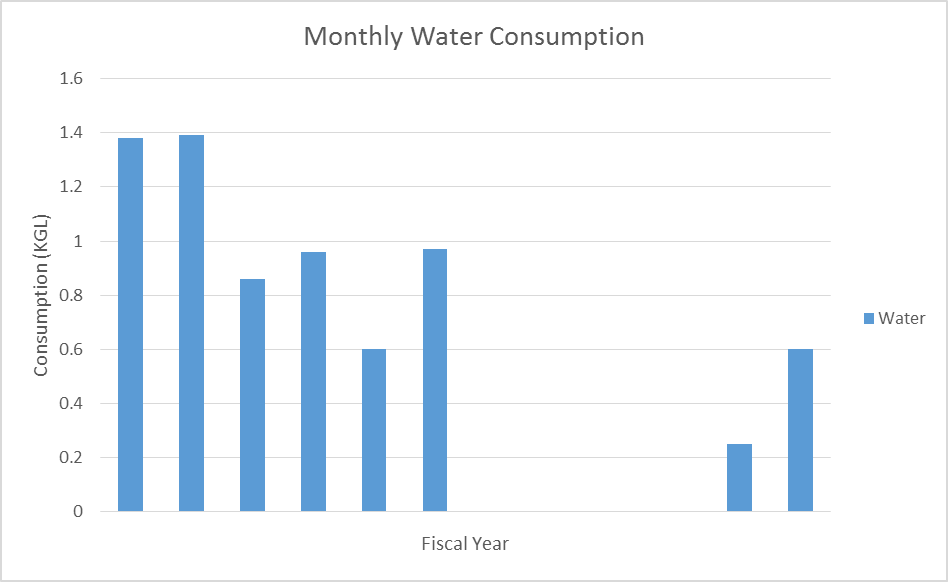 